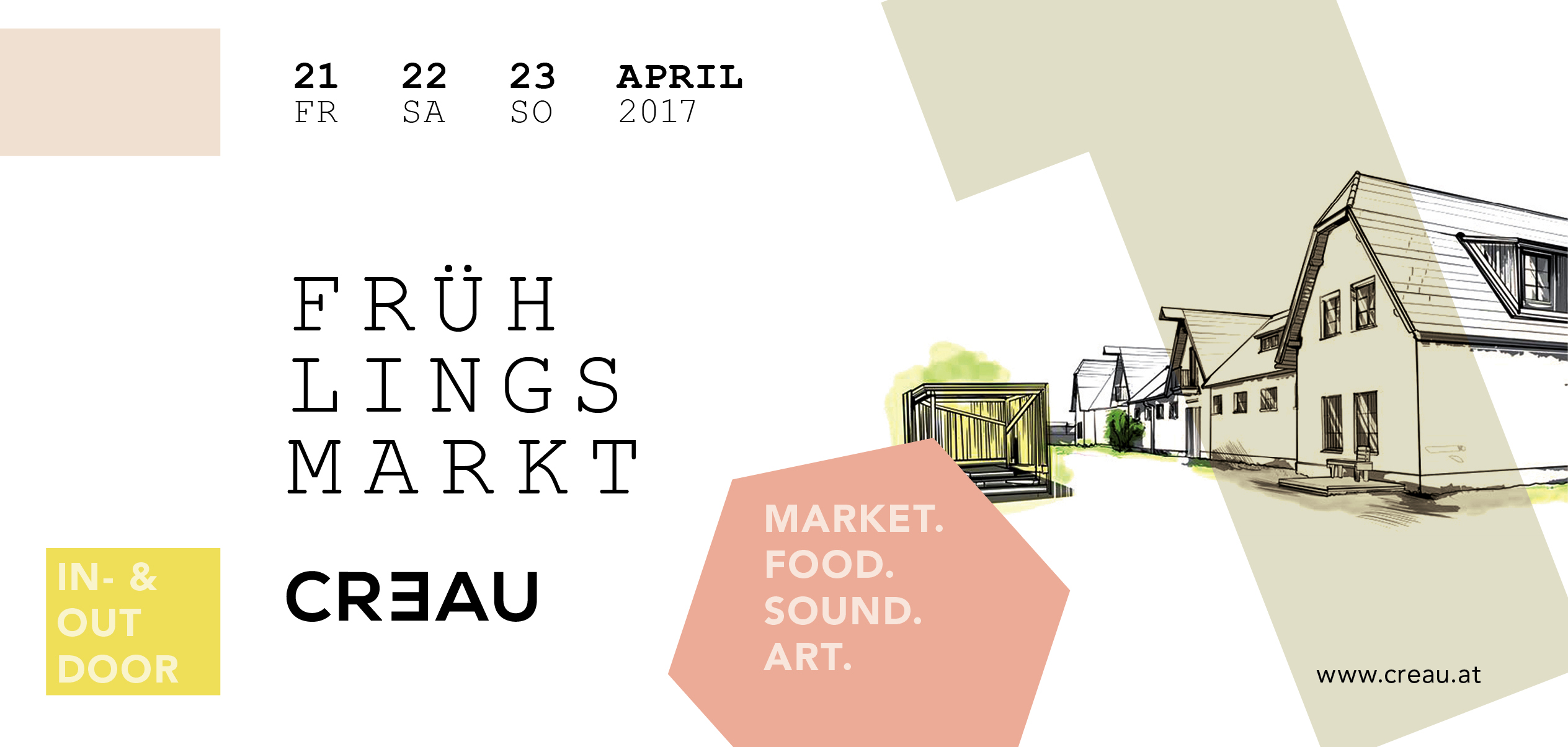 AUSTELLER_innenAdamah BioHof  / BioKistlhttps://de-de.facebook.com/ADAMAH.BioHof/www.adamah.atAircouch / Home & LivingAlbizia / Pflanzen, Handgebundene Türkränzenhttp://bougainsort.comants&pants / Home & Living, Accessoires, Modeinstagram.com/ants_and_pants/Ampelpärchen Rocks / Home & Living, Modefacebook.com/Ampelpaerchenrocks/www.ampelpaerchen.rocksANTI-FORM / Kunst, Modefacebook.com/ANTIXFORMwww.anti-form.comArion Jewelry / Schmuck, Modefacebook.com/arionjewelryinstagram.com/arionjewelryDas Beanchen / Accessoires, Modefacebook.com/dasbeanchen www.dasbeanchen.com Black River Collective / Schmuck, Papeterie, Keramikfacebook.com/blackrivercollective/http://artandthemaiden.tumblr.comCauCawa • Ehrlicher Kakao / Delikatessenfacebook.com/caucawa/instagram.com/caucawa.kakao/www.caucawa.atcreateur de sac / Accessoiresdaisy chain oddities /facebook.com/DaisyChainOdditieswww.daisychainoddities.comEdita Rosenrot / modern vintage jewellery & accessoriesfacebook.com/editarosenrotaccessories/instagram.com/edita_rosenrot/www.editarosenrot.comFEIERTAG / Home & Living, KunstFrameshore / Home & Living, Kunstinstagram.com/frameshore/www.frameshore.comfreulein kocht / Delikatessenfacebook.com/freuleinkocht instagram.com/freuleinkochtwww.freuleinkocht.atGREEN SHIRTS / Modefacebook.com/GreenShirtsLabel/?fref=tswww.green-shirts.comLeStoff / Home & Living, Accessoires, Modefacebook.com/lestoffwww.lestoff.eu Litto / Kunst / Home & Living, Schmuckfacebook.com/litto2015/ /www.Litto.workLio Jewelry / Accessoires, Schmuck, Modefacebook.com/lio.workswww.lio.worksNina Jerak - The Art of Sensual Dinnerware / Home & Living, Kunst, Keramikwww.ninajerak.comMonika Palka / Kunstinstagram.com/piakolada/http://monikapalka.wixsite.com/mysitemonkeyorchid / Home & Living, Accessoires, Schmuck, Kunst, Modewww.josephinefaschinggray.atPaprcuts / Accessoires, Kunst, Sachen aus Tyvekfacebook.com/Paprcuts/?fref=tswww.paprcuts.deRILLE FIX Night Bags / Accessoires, Modefacebook.com/rillefixshop.rillefix.comSABORKA / Accessoiresfacebook.com/SABORKA.at/www.saborka.atSIGH / Home & Living, Accessoires, Papeterie, Keramikfacebook.com/SIGH.Illustrationsigh-illustration.comVorms / Accessoires, Schmuck, Modefacebook.com/vorms9/